Publicado en México el 26/06/2018 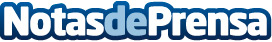 Shootvenirs: la plataforma que permite a los viajeros contactar con fotógrafos localesMás de 240 fotógrafos provenientes de los destinos de viaje más solicitados alrededor del mundo componen Shootvenirs, una novedosa plataforma que permite a los viajeros contactar con fotógrafos locales en más de 100 ciudades y reservar sesiones fotográficas a solo un clic de distanciaDatos de contacto:Shootvenirs Team+52 1 81 1242 3408Nota de prensa publicada en: https://www.notasdeprensa.es/shootvenirs-la-plataforma-que-permite-a-los Categorias: Internacional Fotografía Entretenimiento Turismo Emprendedores http://www.notasdeprensa.es